Протоколзаседания комиссии по противодействию коррупциив ГБУ ДО ДДЮТ Фрунзенского района Санкт-Петербурга«03» апреля 2018 г	№ 18.04-4Присутствовали:Председатель Комиссии:Рыхлов П.В., заместитель директора по безопасности;Заместители председателя Комиссии:Мерзлякова М.Г., заместитель директора;Московцева И.Г., заведующий канцелярией.Члены Комиссии:Артемьев Я.А., осветитель;Вегера О.Н., методист;Игнатенко О.В., педагог-организатор.Ответственный секретарь Комиссии:Орлова М.Г., методист, председатель профсоюзного комитета ГБУ ДО ДДЮТ Фрунзенского района Санкт-Петербурга.Приглашены:Н.В. Симакова – главный бухгалтерЕ.К. Зверева – заместитель директора по АХРПовестка заседания Комиссии:О наличии или возможности возникновения конфликта интересов в связи с работой в ГБУ ДО ДДЮТ Фрунзенского района Санкт-Петербурга матери и сына.Об актуализации перечня коррупционных рисков, перечня должностей, выполнение обязанностей по которым связано с коррупционными рисками и плана минимизации установленных коррупционных рисков.На заседании присутствуют семь членов Комиссии из семи, кворум имеется. Все члены Комиссии своевременно уведомлены о времени и месте заседания и о вопросах, включенных в повестку дня.Слушали:По первому вопросу слушали П.В. Рыхлова:Рассмотрев поставленный вопрос, Комиссия провела голосование по вопросу: Отсутствует ли конфликт интересов в связи с работой в ГБУ ДО ДДЮТ Фрунзенского района Санкт-Петербурга матери и сына? («За» – конфликт интересов отсутствует, «Против» – конфликт интересов имеет место быть).Результаты голосования:«За»	6 человек,«Против»	0 человек,«Воздержались»	0 человек.Единогласно принято решение: Конфликта интересов нет.По второму вопросу слушали П.В. Рыхлова:Принято решение:Информацию П.В. Рыхлова принять к сведениюУтвердить список коррупционных рисков (коррупционноопасных функций):Организация деятельности Учреждения, работа со служебной информацией, документами, обращения юридических, физических лицПринятие локальных нормативных актов, противоречащих законодательству по противодействию коррупцииПринятие на работу сотрудниковВзаимоотношения с вышестоящими должностными лицами, должностными лицами в правоохранительных органах и различных организацияхПринятие решений об использовании бюджетных ассигнованийРегистрация имущества и ведение базы данных имуществаРазмещение заказов на поставку товаров, выполнение работ и оказание услугСоставление, заполнение документов, справок, отчетностиОплата трудаПроведение аттестации педагогических работниковОсуществление подготовки документов, необходимых для получения сокращенной продолжительности рабочего времени, длительного отпуска сроком до одного года нереже чем через каждые десять лет непрерывной педагогической работы, право на досрочное назначение трудовой пенсии по старости, присвоения почетного звания «Ветеран труда» и других мер социальной поддержки, установленных федеральными законами и законодательными актами города Санкт-ПетербургаПредоставление информации о заработной плате руководителя 1 и 2 уровней в соответствии с Законом Санкт-Петербурга № 218-45 от 24.04.2018 г. "О мерах по реализации Федерального закона "О внесении изменений в Трудовой Кодекс РФ"Закупка и передача материальных ценностей от благотворительных организацийРазработать проект Приказа «Об утверждении перечня коррупционных рисков, перечня должностей, выполнение обязанностей по которым связано с коррупционными рисками и плана минимизации установленных коррупционных рисков» и рекомендовать разработанный Проект к подписанию директором ГБУ ДО ДДЮТ Фрунзенского района Санкт-Петербурга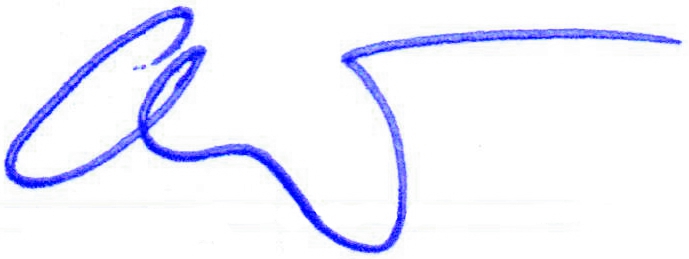 